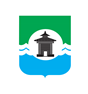 30.11.2022 года № 367РОССИЙСКАЯ ФЕДЕРАЦИЯИРКУТСКАЯ ОБЛАСТЬДУМА БРАТСКОГО РАЙОНАРЕШЕНИЕО ходе реализации на территории Братского района мероприятий перечня проектов народных инициатив в 2022 году и планируемых мероприятиях на 2023 годЗаслушав информацию заместителя мэра по экономике и финансам – начальника финансового управления администрации муниципального образования «Братский район» Ольги Анатольевны Ширгородской о ходе реализации на территории Братского района мероприятий перечня проектов народных инициатив в 2022 году и планируемых мероприятиях на 2023 год, с целью контроля за законностью и эффективностью использования предоставленных субсидий из областного бюджета бюджету муниципального образования «Братский район» на реализацию мероприятий перечня народных инициатив, руководствуясь статьями 30, 33 46 Устава муниципального образования «Братский район», статьей 11 Положения о контрольно-счетном органе муниципального образования «Братский район», утвержденного решением Думы Братского района от 24.11.2021 года № 240, Дума Братского районаРЕШИЛА:1. Информацию заместителя мэра по экономике и финансам – начальника финансового управления администрации муниципального образования «Братский район» Ольги Анатольевны Ширгородской о ходе реализации на территории Братского района мероприятий перечня проектов народных инициатив в 2022 году и планируемых мероприятиях на 2023 год принять к сведению (прилагается).2. Поручить контрольно-счетному органу муниципального образования «Братский район» включить в план работы на 1 полугодие 2023 год контрольные мероприятия:1) по реализации в 2022 году на территории муниципального образования «Братский район» мероприятий перечня проектов народных инициатив: организация проведения текущего ремонта и оснащения оборудованием пищеблока МКОУ «Кобляковская СОШ»;2) проверка финансово-хозяйственной деятельности муниципального унитарного предприятия «Земельная палата Братского района» за 2022 год.3. Настоящее решение разместить на официальном сайте муниципального образования «Братский район» в разделе «Дума» - www.bratsk.raion.ru.Председатель ДумыБратского района                                                                                  С. В. КоротченкоПриложениек решению Думы Братского района от 30.11.2022 года № 367Информация о ходе реализации на территории Братского района перечня проектов народных инициатив в 2022 году и планируемых мероприятиях на 2023 год В целях реализации полномочий, установленных статьей 15 Федерального закона от 6 октября 2003 года № 131-ФЗ «Об общих принципах организации местного самоуправления в Российской Федерации», был сформирован Перечень проектов народных инициатив для предоставления субсидий из областного бюджета местному бюджету на софинансирование расходных обязательств муниципального образования на реализацию мероприятий указанного перечня проектов народных инициатив на 2022 год, который одобрен решением Думы Братского района от 28 декабря 2021 года № 253 «Об одобрении перечня проектов народных инициатив на 2022 год по муниципальному образованию «Братский район». Изменения в перечень внесены решениями Думы Братского района от 30 марта 2022 года № 290, 29 июня 2022 года № 327 «О внесении изменений в решение Думы Братского района от 28.12.2021 года № 290 «Об одобрении перечня проектов народных инициатив на 2022 год по муниципальному образованию «Братский район».Для реализации мероприятий перечня проектов народных инициатив на территории Братского района на 2022 год было заключено соглашение с министерством экономического развития Иркутской области о предоставлении субсидии из областного бюджета бюджету МО «Братский район» на общую сумму 16 483 600,0 руб. (в том числе: областной бюджет – 15 000 000,0 руб., местный бюджет – 1 483 600,0 руб.).Подробная информация об использовании средств в 2022 году на реализацию мероприятий перечня проектов народных инициатив на территории Братского района указана в приложении.На 2023 год проектом Закона Иркутской области «Об областном бюджете на 2023 год и на плановый период 2024 и 2025 годов» муниципальному образованию «Братский район» на реализацию мероприятий перечня проектов народных инициатив предусмотрены средства в размере 15 000 000,0 руб. Соответственно, с учетом софинансирования из местного бюджета общая сумма составит 16 483 600,0 руб.В 2023 году указанные средства мероприятий перечня проектов народных инициатив в муниципальном образовании «Братский район» планируется направить на следующие мероприятия:  а) приобретение экскаватора – погрузчика ELAZ-BL 888 для осуществления деятельности по обслуживанию подъездных дорог к населенным пунктам Братского района в рамках муниципальной программы «Развитие дорожного хозяйства в МО «Братский район» на сумму 14 500 000,0 руб.;б) обустройство малыми формами территории муниципального казенного дошкольного образовательного учреждения общеразвивающего вида детский сад «Березка» в г.Вихоревка на сумму 1 983 600,0 руб. в рамках муниципальной программы «Развитие образования Братского района».ПриложениеИнформация о реализации на территории Братского района перечня проектов народных инициатив в 2022 году Муниципальное образование «Братский район»ПриложениеИнформация о реализации на территории Братского района перечня проектов народных инициатив в 2022 году Муниципальное образование «Братский район»ПриложениеИнформация о реализации на территории Братского района перечня проектов народных инициатив в 2022 году Муниципальное образование «Братский район»ПриложениеИнформация о реализации на территории Братского района перечня проектов народных инициатив в 2022 году Муниципальное образование «Братский район»ПриложениеИнформация о реализации на территории Братского района перечня проектов народных инициатив в 2022 году Муниципальное образование «Братский район»ПриложениеИнформация о реализации на территории Братского района перечня проектов народных инициатив в 2022 году Муниципальное образование «Братский район»ПриложениеИнформация о реализации на территории Братского района перечня проектов народных инициатив в 2022 году Муниципальное образование «Братский район»ПриложениеИнформация о реализации на территории Братского района перечня проектов народных инициатив в 2022 году Муниципальное образование «Братский район»ПриложениеИнформация о реализации на территории Братского района перечня проектов народных инициатив в 2022 году Муниципальное образование «Братский район»ПриложениеИнформация о реализации на территории Братского района перечня проектов народных инициатив в 2022 году Муниципальное образование «Братский район»ПриложениеИнформация о реализации на территории Братского района перечня проектов народных инициатив в 2022 году Муниципальное образование «Братский район»№п/пНаименование мероприятия(с учетом предлагаемых муниципальным образованием изменений)По соглашению, руб.По соглашению, руб.Фактический объем финансирования, руб.Фактический объем финансирования, руб.Фактический объем финансирования, руб.Остаток средств на 18.11.2022г., руб.Остаток средств на 18.11.2022г., руб.Остаток средств на 18.11.2022г., руб.Остаток средств на 18.11.2022г., руб.ВсегоОбластной бюджет Местный бюджетВсегоОбластной бюджет Местный бюджетВсегоОбластной бюджет Местный бюджетМестный бюджет1Приобретение  специализированной техники для муниципальных нужд муниципального образования "Братский район" (экскаватор-погрузчик)9 397 500,008 551 681,67845 818,339 397 500,008 551 681,67845 818,330,000,000,000,002Организация проведения текущего ремонта спортивного зала и помещений МКОУ Карахунская СОШ"3 494 500,003 179 978,89314 521,110,000,000,003 494 500,003 179 978,89314 521,11314 521,113Организация проведения текущего ремонта и оснащения оборудованием пищеблока МКОУ Кобляковская СОШ"2 000 000,001 819 990,78180 009,221 598 021,671 454 192,35143 829,32401 978,33365 798,4336 179,9036 179,90дополнительное мероприятие ( в связи с образованием экономии субсидии по мероприятию 1):дополнительное мероприятие ( в связи с образованием экономии субсидии по мероприятию 1):дополнительное мероприятие ( в связи с образованием экономии субсидии по мероприятию 1):дополнительное мероприятие ( в связи с образованием экономии субсидии по мероприятию 1):дополнительное мероприятие ( в связи с образованием экономии субсидии по мероприятию 1):дополнительное мероприятие ( в связи с образованием экономии субсидии по мероприятию 1):дополнительное мероприятие ( в связи с образованием экономии субсидии по мероприятию 1):4Приобретение оборудования для муниципальной котельной п.Прибойный с установкой собственными силами1 591 600,001 448 348,66143 251,341 591 600,001 448 348,66143 251,340,000,000,000,00 ИТОГО: ИТОГО:16 483 600,0015 000 000,001 483 600,0012 587 121,6711 454 222,681 132 898,993 896 478,333 545 777,32350 701,01350 701,01Примечание: 1). К пункту 2 - муниципальный контракт заключен, оплата будет произведена по мере выполнения работ.                      2). К пункту 3 - подрядчики определены, муниципальные контракты ориентировочно будут заключены 21.11.2022г.Примечание: 1). К пункту 2 - муниципальный контракт заключен, оплата будет произведена по мере выполнения работ.                      2). К пункту 3 - подрядчики определены, муниципальные контракты ориентировочно будут заключены 21.11.2022г.Примечание: 1). К пункту 2 - муниципальный контракт заключен, оплата будет произведена по мере выполнения работ.                      2). К пункту 3 - подрядчики определены, муниципальные контракты ориентировочно будут заключены 21.11.2022г.Примечание: 1). К пункту 2 - муниципальный контракт заключен, оплата будет произведена по мере выполнения работ.                      2). К пункту 3 - подрядчики определены, муниципальные контракты ориентировочно будут заключены 21.11.2022г.Примечание: 1). К пункту 2 - муниципальный контракт заключен, оплата будет произведена по мере выполнения работ.                      2). К пункту 3 - подрядчики определены, муниципальные контракты ориентировочно будут заключены 21.11.2022г.Примечание: 1). К пункту 2 - муниципальный контракт заключен, оплата будет произведена по мере выполнения работ.                      2). К пункту 3 - подрядчики определены, муниципальные контракты ориентировочно будут заключены 21.11.2022г.Примечание: 1). К пункту 2 - муниципальный контракт заключен, оплата будет произведена по мере выполнения работ.                      2). К пункту 3 - подрядчики определены, муниципальные контракты ориентировочно будут заключены 21.11.2022г.Примечание: 1). К пункту 2 - муниципальный контракт заключен, оплата будет произведена по мере выполнения работ.                      2). К пункту 3 - подрядчики определены, муниципальные контракты ориентировочно будут заключены 21.11.2022г.Примечание: 1). К пункту 2 - муниципальный контракт заключен, оплата будет произведена по мере выполнения работ.                      2). К пункту 3 - подрядчики определены, муниципальные контракты ориентировочно будут заключены 21.11.2022г.Примечание: 1). К пункту 2 - муниципальный контракт заключен, оплата будет произведена по мере выполнения работ.                      2). К пункту 3 - подрядчики определены, муниципальные контракты ориентировочно будут заключены 21.11.2022г.Примечание: 1). К пункту 2 - муниципальный контракт заключен, оплата будет произведена по мере выполнения работ.                      2). К пункту 3 - подрядчики определены, муниципальные контракты ориентировочно будут заключены 21.11.2022г.Примечание: 1). К пункту 2 - муниципальный контракт заключен, оплата будет произведена по мере выполнения работ.                      2). К пункту 3 - подрядчики определены, муниципальные контракты ориентировочно будут заключены 21.11.2022г.